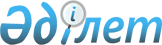 Талғар ауданының аумағында сайлау учаскелерін құру туралыАлматы облысы Талғар ауданы әкімінің 2020 жылғы 12 қазандағы № 10-01 шешімі. Алматы облысы Әділет департаментінде 2020 жылы 13 қазанда № 5709 болып тіркелді.
      Ескерту. Шешім атауы жаңа редакцияда – Алматы облысы Талғар ауданы әкімінің 30.12.2022 № 12-08 шешімімен (алғашқы ресми жарияланған күнінен кейін қолданысқа енгізіледі).
      "Қазақстан Республикасындағы сайлау туралы" 1995 жылғы 28 қыркүйектегі Қазақстан Республикасы Конституциялық заңының 23-бабының 1-тармағына, "Қазақстан Республикасындағы жергілікті мемлекеттік басқару және өзін-өзі басқару туралы" 2001 жылғы 23 қаңтардағы Қазақстан Республикасы Заңының 33-бабының 2-тармағына сәйкес, Талғар ауданының әкімі ШЕШІМ ҚАБЫЛДАДЫ:
      1. Талғар ауданының аумағында сайлау учаскелері осы шешімнің қосымшасына сәйкес құрылсын.
      Ескерту. 1-тармақ жаңа редакцияда – Алматы облысы Талғар ауданы әкімінің 30.12.2022 № 12-08 шешімімен (алғашқы ресми жарияланған күнінен кейін қолданысқа енгізіледі).


      2. Талғар ауданы әкімінің "Талғар ауданында дауыс беруді өткізу және дауыс санау үшін сайлау учаскелерін құру туралы" 2018 жылғы 7 желтоқсандағы № 12-05 (Нормативтік құқықтық актілерді мемлекеттік тіркеу тізілімінде № 4941 тіркелген, 2018 жылдың 24 желтоқсанында Қазақстан Республикасы нормативтік құқықтық актілерінің эталондық бақылау банкінде жариялаған) шешімінің күші жойылды деп танылсын.
      3. Осы шешімнің орындалуын бақылау Талғар ауданы әкімінің аппарат басшысы Ж.Н. Нургалимовқа жүктелсін.
      4. Осы шешім әділет органдарында мемлекеттік тіркелген күннен бастап күшіне енеді және алғашқы ресми жарияланған күнінен кейін күнтізбелік он күн өткен соң қолданысқа енгізіледі.
      Ескерту. Қосымша жаңа редакцияда – Алматы облысы Талғар ауданы әкімінің 30.12.2022 № 12-08 шешімімен (алғашқы ресми жарияланған күнінен кейін қолданысқа енгізіледі). Талғар ауданында дауыс беруді өткізу және дауыс санау үшін құрылған сайлау учаскелері
      № 819 сайлау учаскесі. 
      Орталығы: Талғар қаласы, Ю. Гагарин көшесі № 31, "Алматы облысының білім басқармасы" мемлекеттік мекемесінің Талғар ауданындағы "Ю. Гагарин атындағы дарынды балаларға арналған үш тілде оқытатын № 8 арнаулы гимназиясы" коммуналдық мемлекеттік мекемесі (спорт залы). 
      Шекаралары: Талғар қаласы, көшелер: Абылай хан № 1-ден 35-ке дейін, Амангелді № 1-ден 33-ге дейін, Қ. Байжанов № 29-дан 84-ге дейін, Бекбаева-Крутенко № 1-ден 30-ға дейін, Достоевский № 1-ден 12б-ға дейін, Д. Нұрпейісова № 1-ден 25-ке дейін, Киевская, Клеверная № 1-ден 9-ға дейін, Левитан, М. Мақатаев, Пятигорская, Райымбек № 1-ден 32-ге дейін, Тәуке хан № 1-ден 30-ға дейін, Тоқаев № 26-дан 97б-ға дейін, С. Торайғыров, Ықылас № 30-дан 86-ға дейін, Қ. Шәкәрім.
      № 820 сайлау учаскесі. 
      Орталығы: Талғар қаласы, Ю. Гагарин көшесі № 31, "Алматы облысының білім басқармасы" мемлекеттік мекемесінің Талғар ауданындағы "Ю. Гагарин атындағы дарынды балаларға арналған үш тілде оқытатын № 8 арнаулы гимназиясы" коммуналдық мемлекеттік мекемесі (фойе). 
      Шекаралары: Талғар қаласы, көшелер: Қ. Байжанов № 1-ден 28-ге дейін, Береговая № 1-ден 53-ке дейін, Ю. Гагарин № 1-ден 44-ке дейін, Глинка № 60-тан 88-ге дейін, Ескелді би, Заречная, Қабанбай батыр № 2-ден 76-ға дейін (жұп жағы), Крылов, Пархоменко, Рысқұлов № 1-ден 35-ке дейін, Тимирязев № 1-ден 41-ге дейін, Тоқаев № 1-ден 25-ке дейін, Ықылас № 1-ден 29-ға дейін; "Горный ветерок" бағбандық қоғамдастығы. 
      № 821 сайлау учаскесі. 
      Орталығы: Талғар қаласы, Ю. Гагарин көшесі № 31, "Алматы облысының білім басқармасы" мемлекеттік мекемесінің Талғар ауданындағы "Ю. Гагарин атындағы дарынды балаларға арналған үш тілде оқытатын № 8 арнаулы гимназиясы" коммуналдық мемлекеттік мекемесі (акт залы). 
      Шекаралары: Талғар қаласы, көшелер: Бульварная, Глинка № 4-тен 57-ге дейін, А. Грибоедов, А. Державин, Дружба, С. Есенин, О. Бөкеев; тұйық көшелер: О. Бөкеев № 1-ден 3-ке дейін, Островский № 1-ден 17-ге дейін, И. Байзақов, Колхозная № 1-ден 12а-ға дейін, Лесная, В. Маяковский, И. Мечников, Л. Толстой № 1-ден 9-ға дейін, Щусев № 1-ден 17-ге дейін Айвазовский, Левитан. 
      № 822 сайлау учаскесі. 
      Орталығы: Талғар қаласы, Ю. Гагарин көшесі № 59, "Алматы облысы білім басқармасының Талғар ауданы бойынша білім бөлімі" мемлекеттік мекемесінің "Т. Рысқұлов атындағы № 9 жалпы білім беретін орта мектебі" коммуналдық мемлекеттік мекемесі. 
      Шекаралары: Талғар қаласы, көшелер: Д. Қонаев № 1-ден 61-ге дейін (тақ жағы), А. Леонова, Райымбек № 33-тен 78-ге дейін, Қабанбай батыр № 1-ден 87-ге дейін (тақ жағы), Амангелді № 34-тен 88-ге дейін, Н. Гоголь, Мира, Әл-Фараби, Рысқұлов № 37-ден 73-ке дейін (тақ жағы), Тимирязев № 42-ден 52-ге дейін, Клеверная № 10-нан 26-ға дейін, Восточная, Одесская № 1-ден 25-ке дейін, Бетховен.
      № 823 сайлау учаскесі. 
      Орталығы: Талғар қаласы, Абылайхан көшесі № 55, Талғар ауданы әкімдігінің "Талғар ауданының білім бөлімі" мемлекеттік мекемесінің "Талғар қаласындағы мектеп аралық оқу-өндірістік комбинаты" мемлекеттік коммуналдық қазыналық кәсіпорыны. 
      Шекаралары: Талғар қаласы, көшелер: Д. Нұрпейісова № 26-дан 49-ға дейін, Шишкин, Л. Хамиди, Крымская, Жастар, Кузнецов, Ю. Гагарин № 45-тен 71-ге дейін, Н. Тілендиев, Бекбаева-Крутенко № 31-ден 80-ге дейін, Құрманғазы, Береговая № 54-тен 82-ге дейін, Абылай хан № 36-дан 80-ге дейін, Тәуке хан № 31-ден 62-ге дейін, Достоевский № 13-тен 26-ға дейін.
      № 824 сайлау учаскесі. 
      Орталығы: Талғар қаласы, Пушкин көшесі № 28, "Алматы облысының білім басқармасының Талғар ауданы бойынша білім бөлімі" мемлекеттік мекемесінің "И.Ф. Халипов атындағы № 1 жалпы білім беретін орта мектебі" коммуналдық мемлекеттік мекемесі. 
      Шекаралары: Талғар қаласы, көшелер: Одесская № 26-дан 46-ға дейін, Қазанғап, Төре Миразұлы № 1-ден 20-ға дейін, Мұстафа Шоқай № 1-ден 20-ға дейін, Чернышевский № 1-ден 16-ға дейін, Амангелді № 89-дан 128-ге дейін, Бекбаева-Крутенко № 81-ден 114-ке дейін, Абылай хан № 90-нан 99-ға дейін, Ю. Гагарин № 102-ден 128-ге дейін, Рысқұлов № 66-дан 72-ге дейін (жұп жағы), Д. Қонаев № 2-ден 64-ке дейін (жұп жағы), Ә. Тәжібаев, Пушкин, Бөгенбай батыр, Әйтеке би № 2-ден 68-ге дейін (жұп жағы), Рылеев; тұйық көше: Горный № 1-ден 37-ге дейін.
      № 825 сайлау учаскесі. 
      Орталығы: Талғар қаласы, Рысқұлов көшесі № 68, "Алматы облыстық білім басқармасы" мемлекеттік мекемесінің "Талғар агробизнес және менеджмент колледжі" мемлекеттік коммуналдық қазыналық кәсіпорны. 
      Шекаралары: Талғар қаласы, көшелер: Абылай хан № 100-ден 144-ке дейін, Ақан сері, Амангелді № 129-дан 152-ге дейін, Бекбаева-Крутенко № 115-тен 140-қа дейін, Береговая № 83-тен 103-ке дейін, Ю. Гагарин № 129-дан 150-ге дейін, Әйтеке би № 1-ден 61-ге дейін (тақ жағы), Ер Әжібай, Төре Миразұлы № 21-ден 60-қа дейін, Қасым хан, Райымбек № 79-дан 108а-ға дейін, Рысқұлов № 82-ден 117-ге дейін, Т. Тұяқбаев № 2-ден 84-ке дейін (жұп жағы), Чернышевский № 17-ден 52-ге дейін, Мұстафа Шоқай № 21-ден 68-ге дейін; тұйық көшелер: Тюленин, Пионерский.
      № 826 сайлау учаскесі. 
      Орталығы: Талғар қаласы, Севастопольская көшесі № 2, "Алматы облысының білім басқармасының Талғар ауданы бойынша білім бөлімі" мемлекеттік мекемесінің "М. Әуезов атындағы № 5 жалпы білім беретін орта мектебі" коммуналдық мемлекеттік мекемесі. 
      Шекаралары: Талғар қаласы, көшелер: Ленинградская, Некрасов № 2-ден 28-ге дейін (жұп жағы), Т. Тұяқбаев № 1-ден 91а-ға дейін (тақ жағы), Береговая № 104-тен 191-ге дейін, Ю. Гагарин № 151-ден 182-ге дейін, Абылай хан № 148-ден 219-ға дейін, Бекбаева-Крутенко № 141-ден 188-ге дейін, Кутузов, Қарасақал Ерімбет, Р. Люксембург, Біржан сал, Папанин, Б. Шолақ, Т. Жароков, М. Әуезов, Солнечная, Төре Миразұлы № 61-ден 87-ге дейін, Правда, Пирогов, Төле би, Суриков, Панфилов, Мичурин, Севастопольская; тұйық көшелер: Балхаш, Цветочный; "Урожайная" бағбандық қоғамдастығы; Жаңақұрылыс.
      № 827 сайлау учаскесі. 
      Орталығы: Талғар қаласы, Рысқұлов көшесі № 183б, "Алматы облысының білім басқармасының Талғар ауданы бойынша білім бөлімі" мемлекеттік мекемесінің "Ыбырай Алтынсарин атындағы № 49 жалпы білім беретін орта мектебі" коммуналдық мемлекеттік мекемесі (акт залы). 
      Шекаралары: Талғар қаласы, көшелер: Е. Брусиловский, Чайковский, Тәттімбет, Некрасов № 1-ден 27-ге дейін (тақ жағы), К. Байсеитова, Клочков, Дунаевский, Қазыбек би, М. Тынышбаев, С. Ковалевская, Рысқұлов № 187, № 189. 
      № 829 сайлау учаскесі.
      Орталығы: Талғар қаласы, А. Шевцов көшесі № 8, "Алматы облысы білім басқармасының Талғар ауданы бойынша білім бөлімі" мемлекеттік мекемесінің "№ 4 жалпы білім беретін орта мектеп-лицейі" коммуналдық мемлекеттік мекемесі. 
      Шекаралары: Талғар қаласы, көшелер: Н. Әзізбеков, Байкальская № 7-ден 46-ға дейін, Вавилов, Громова, Декабристов, Джалил, М. Егоров, Иссыкская, Е. Комаров, Мате-Залка № 2-ден 18-ге дейін (жұп жағы), С. Мұқанов, Т. Нариманов, А. Овчаров № 1-ден 24а-ға дейін, Пастер, Т. Әубәкіров, И. Полбин, Рысқұлов № 236-дан 340-қа дейін (жұп жағы), Т. Тоқтаров, Н. Әбдіров № 1-ден 18-ге дейін, Стрельников, А. Суворов, И. Тургенев, Ш. Жиенқұлова, В. Чкалов, М. Шевцов, Шолохов; тұйық көшелер: Фабричный, Армянский, Ашхабадский, Бакинский, Қ. Бұғыбаев, А. Седов, М. Рудаки.
      № 830 сайлау учаскесі. 
      Орталығы: Талғар қаласы, Қарасай батыр көшесі № 34/1, "Алматы облысының білім басқармасының Талғар ауданы бойынша білім бөлімі" мемлекеттік мекемесінің "Жамбыл Жабаев атындағы мектеп жасына дейінгі шағын орталығы бар № 6 жалпы білім беретін орта мектебі" коммуналдық мемлекеттік мекемесі (фойе). 
      Шекаралары: Талғар қаласы, көшелер: Менделеев, Ы. Ноғайбаев, Ш. Руставели, В. Белинский, Невский, В. Виноградов, Рабочая, Пржевальский, Доспанбет жырау, М. Мәметова, Маршак, Черняховский, Нахимов, Рысқұлов № 201-ден 251а-ға дейін (тақ жағы), Физкультурная, Алпамыс батыр; тұйық көшелер: Шалкиіз жырау, Ы. Алтынсарин, О. Жандосов № 1-ден 78-ге дейін; бағбандық қоғамдастықтар: Садовод, Энергетик, Мичуринец, Достық, Жетісу.
      № 831 сайлау учаскесі. 
      Орталығы: Талғар қаласы, Қарасай батыр көшесі № 34/1, "Алматы облысының білім басқармасының Талғар ауданы бойынша білім бөлімі" мемлекеттік мекемесінің "Жамбыл Жабаев атындағы мектеп жасына дейінгі шағын орталығы бар № 6 жалпы білім беретін орта мектебі" коммуналдық мемлекеттік мекемесі (спорт залы). 
      Шекаралары: Талғар қаласы, көшелер: Қарасай батыр, Светлов, Циолковский, Н. Әбдіров № 19-дан 33-ке дейін, Покрышкин, Н. Сырғабеков, Попович № 1-ден 24-ке дейін, Мате-Залка № 1-ден 39-ға дейін (тақ жағы), Б. Саттарханов, Овчаров № 25-тен 40-қа дейін, М. Ахметов.
      № 832 сайлау учаскесі. 
      Орталығы: Талғар қаласы, Дінмұхамед Қонаев көшесі үй 97/1, "Талғар ауданы әкімдігінің халықты жұмыспен қамту орталығы" коммуналдық мемлекеттік мекемесі. 
      Шекаралары: Талғар қаласы, көшелер: Асан Қайғы, Дома Московской экспедиции № 2-ден 22-ге дейін (жұп жағы), Абай № 2а-дан 52-ге дейін (жұп жағы), Асфендияров № 1-ден 44-ке дейін, Д. Қонаев № 91-ден 137-ге дейін, Украинская, А. Избакиев № 1-ден 22-ге дейін, Талгарская № 1-ден 19-ға дейін (тақ жағы), Минская № 2-ден 23-ке дейін, Сенная № 2-ден 8-ге дейін (жұп жағы), Бұқар Жырау № 1-ден 31-ге дейін, М. Дулатов, Р. Бағланова, Скворцов, Арычная, Озерная, Илийская № 1-ден 15-ке дейін, А. Столетов, Рижская, Медицинская, А. Қарсақбаев, В. Васнецов; тұйық көшелер: Қажымұқан, Ғ. Мұстафин, Яблочков, Курганный;.
      № 833 сайлау учаскесі. 
      Орталығы: Талғар қаласы, Абай көшесі, нөмірі жоқ, "Талғар ауданының дене шынықтыру және спорт бөлімі" мемлекеттік мекемесінің "Талғар ауданының "Алмалы" балалар мен жасөспірімдер спорт мектебі" коммуналдық мемлекеттік мекемесінің әкімшілік ғимараты. 
      Шекаралары: Талғар қаласы, көшелер: Центральная, 6 нөмірі жоқ үйлер, Набережная, Садовая, Новая; ықшам аудандар: Аққу, Мелиоратор; тәуліктік реттеу бассейнінің 5 үйі, гидроэлектростанциясының 7 үйлері; бағбандық қоғамдастықтар: Ардагер, Медик, Радуга; орман шаруашылығының бақылау-өткізу бекетінің үйі.
      № 834 сайлау учаскесі. 
      Орталығы: Талғар қаласы, Д. Қонаев көшесі № 201а, "Д.А. Қонаев атындағы Университетінің Талғар қаласындағы колледжі" мекемесінің әкімшілік ғимараты. 
      Шекаралары: Талғар қаласы, көшелер: Абай № 1-ден 69-ға дейін (тақ жағы), Б. Сыртанов, А. Избакиев № 23-тен 44-ке дейін, Илийская № 17-ден 22-ге дейін, А. Марғұлан, Д. Қонаев № 143-тен 209-ға дейін (тақ жағы), М. Қашқари, Минская № 24-тен 64-ке дейін, Бұқар Жырау № 33-тен 77-ге дейін, Орджаникидзе, Репин, С. Сейфуллин, Талгарская № 6-дан 32-ге дейін (жұп жағы), Ташкентская, Тянь-Шаньская, Р. Қошқарбаев, А. Чехов, М. Сүртібаев, Казахская, Щорс.
      № 835 сайлау учаскесі. 
      Орталығы: Талғар қаласы, Д. Қонаев көшесі № 209а, "Алматы облысының білім басқармасы" мемлекеттік мекемесінің "Талғар политехникалық колледжі" мемлекеттік коммуналдық қазыналық кәсіпорны. 
      Шекаралары: Талғар қаласы, көшелер: Керей хан, Ш. Уәлиханов, Білге қаған, Д. Қонаев № 224-тен 246-ға дейін, Лобачевский, Ж. Нажметдинов № 12-ден 45а-ға дейін, Н. Шаяхметов № 79-дан № 85-ке дейін, Сүйінбай, Есім хан, Төлебаев, Челюскин, Шевченко, Шопен; тұйық көше: Қ. Қожамияров. 
      № 836 сайлау учаскесі. 
      Орталығы: Талғар қаласы, Пугачева көшесі № 1, Талғар ауданының аумақтық инспекция Ветеринариялық бақылау және қадағалау комитетінің әкімшілік ғимараты. 
      Шекаралары: Талғар қаласы, көшелер: Ш. Айманов, Қ. Аманжолов, Алатауская, А. Байтұрсынов, І. Есенберлин, Ә. Жангелдин, І. Жансүгіров, Ш. Қалдаяқов, С. Майқанов, Ә. Молдағұлова, Б. Момышұлы, Хан Тәңірі, Новая.
      № 837 сайлау учаскесі. 
      Орталығы: Талғар қаласы, Абай көшесі № 89, "Алматы облысы білім басқармасының Талғар ауданы бойынша білім бөлімі" мемлекеттік мекемесінің "Абай атындағы № 3 жалпы білім беретін орта мектебі" коммуналдық мемлекеттік мекемесі. 
      Шекаралары: Талғар қаласы, көшелер: Луговая, Ә. Бөкейханов, Н. Шаяхметов № 43-тен 78-ге дейін, Р. Зорге, Д. Нажметдинов № 1-ден 11-ге дейін, Красин, Бедренко, Терешкова, Д. Қонаев № 150-ден 210-ға дейін (тақ жағы), Нұртазин № 1-ден 19а-ға дейін (тақ жағы), Лермонтов № 45-тен 47-ге дейін; тұйық көше: Зеленый.
      № 838 сайлау учаскесі. 
      Орталығы: Талғар қаласы, Ғ. Мүсірепов көшесі № 57, "Алматы облысы білім басқармасының Талғар ауданы бойынша білім бөлімі" мемлекеттік мекемесінің "Ахмет Байтұрсынұлы атындағы № 7 жалпы білім беретін лицей орта мектебі" коммуналдық мемлекеттік мекемесі. 
      Шекаралары: Талғар қаласы, көшелер: Абай № 64-тен 87-ге дейін, Лермонтов № 52, № 52а, № 54, № 55, Нұртазин № 25, № 25а, Абай № 78а, № 80, № 80а, Павлов, Ғ. Мүсірепов № 1-ден 43-дейін, № 56, Суханбердин, Ж. Жамбыл; нүктелер: № 2-ден 5-ке дейін, № 7, № 11, № 12, Исатай Тайманұлы, Ғ. Мұратбаев, Донской, Гайдар, Белорусская, Ломоносов № 2-ден 30-ға дейін, Нұртазин № 21, № 23.
      № 839 сайлау учаскесі. 
      Орталығы: Талғар қаласы, Павлов көшесі № 1, "Алматы облысы білім басқармасының Талғар ауданы бойынша білім бөлімі" мемлекеттік мекемесінің "Сәкен Сейфуллин атындағы № 2 жалпы білім беретін орта мектебі" коммуналдық мемлекеттік мекемесі. 
      Шекаралары: Талғар қаласы, көшелер: Д. Қонаев № 138-ден 144-ке дейін (жұп жағы), Лермонтов № 1-ден 37-ге дейін (тақ жағы), Жаханша Досмұхамедов, А. Малькеев № 3-тен 55-ке дейін, Нұртазин № 8-ден 24-ке дейін (жұп жағы), О. Кошевой, Космодемьянская, Брюллов, Н. Шаяхметов № 5-тен 42-ге дейін, Жуковский, Асфендияров № 52, № 54, № 56, Бокин; тұйық көшелер: Ер Тарғын, Спутник.
      № 840 сайлау учаскесі. 
      Орталығы: Талғар қаласы, Павлов көшесі № 24а, "Алматы облысының денсаулық сақтау басқармасы" мемлекеттік мекемесінің шаруашылық жүргізу құқығындағы "Талғар Медициналық колледжі" мемлекеттік коммуналдық кәсіпорнының әкімшілік ғимараты. 
      Шекаралары: Талғар қаласы, көшелер: Матросов № 24-тен 98-ге дейін, Ломоносов № 32-ден 197-ге дейін, Лермонтов № 2-ден 32-ге дейін (жұп жағы), Павлов № 7-ден 28а-ға дейін, А. Қастеев, Кенесары хан, Әтибеев, Алтайская, Салқам Жәңгір, Лахути, Курчатов, Хиуаз Доспанова, Трудовая, Авангардная; тұйық көшелер: Брянский, Заслонов, Матросов. 
      № 841 сайлау учаскесі. 
      Орталығы: Талғар қаласы, Павлова көшесі № 5а, "Алматы облысының денсаулық сақтау басқармасы" мемлекеттік мекемесінің шаруашылық жүргізу құқығындағы "Талғар аудандық орталық ауруханасы" мемлекеттік коммуналдық кәсіпорны. 
      Шекаралары: Талғар қаласы, Талғар аудандық орталық ауруханасы. 
      № 842 сайлау учаскесі. 
      Орталығы: Талғар қаласы, Төлебаев көшесі № 23, "Алматы облысының денсаулық сақтау басқармасы" мемлекеттік мекемесінің шаруашылық жүргізу құқығындағы "Алматы облысының фтизиопульмонология орталығы" мемлекеттік коммуналдық кәсіпорны, № 2-ші корпус. 
      Шекаралары: Талғар қаласы, Алматы аймақтық туберкулез диспансері. 
      № 981 сайлау учаскесі
      Орталығы: Талғар қаласы, Қонаев көшесі № 97, "Алматы облысының денсаулық сақтау басқармасы" мемлекеттік мекемесінің "Облыстық психикалық денсаулық орталығы" шаруашылық жүргізу құқығындағы мемлекеттік коммуналдық кәсіпорыны.
      Шекаралары: Талғар қаласы, облыстық наркология динспансері.
      № 982 сайлау учаскесі
      Орталығы: Талғар қаласы, Абылай хан көшесі № 120, "Қазақстан Республикасы Ішкі Істер Министрілігі Алматы облысының полиция департаменті" мемлекеттік мекемесі.
      Шекаралары: Талғар қаласы, уақытша ұстау изоляторы.
      № 843 сайлау учаскесі.
      Орталығы: Қызыл-Қайрат ауылы, М. Мәметова көшесі № 101, Талғар ауданы әкімдігінің "Талғар ауданының білім бөлімі" мемлекеттік мекемесінің "Мектеп жасына дейінгі шағын орталығы бар № 19 көпсалалы мектеп-гимназиясы" мемлекеттік коммуналдық мекемесі (фойе).
      Шекаралары: Қызыл-Қайрат ауылы, көшелер: Ж. Мұналбаев, М. Төлебаев, А. Тұрдиев, М. Мәметова, Б. Момышұлы, С. Қоқымбаев, У. Ғазиев, Н. Келменбетова, Н. Тілендиев, Жамбыл, А. Хамитов, М. Ниязов, Райымбек батыр, Әйтеке би, І.Жансүгіров, Қаныш Сәтбаев, Ж.Хасанов 1-ден 85-ке дейін, А.Байтұрсынов; "Қайрат" бау-бақша серіктестігі.
      № 844 сайлау учаскесі.
      Орталығы: Қызыл-Қайрат ауылы, М. Мәметова көшесі № 101, Талғар ауданы әкімдігінің "Талғар ауданының білім бөлімі" мемлекеттік мекемесінің "Мектеп жасына дейінгі шағын орталығы бар № 19 көпсалалы мектеп-гимназиясы" мемлекеттік коммуналдық мекемесі (спорт залы).
      Шекаралары: Қызыл-Қайрат ауылы, көшелер: А. Мәлкеев, К. Тазабеков, М. Жаханов, М. Әуезов, Д. Қонаев, М. Мақатаев, Ш. Қалдаяқов, Ә. Молдағұлова, Т. Тоқтаров, К. Байсейітова, Н. Қожабекова, Жеңістің 60 жылдығы, Әлихан Бөкейханов № 1-ден 62-ге дейін.
      № 845 сайлау учаскесі.
      Орталығы: Қызыл-Қайрат ауылы, А. Мәлкеев көшесі № 37/1, "Талғар аудандық мәдениет үйі" мемлекеттік коммуналдық мекемесіне қарасты Қызыл-Қайрат ауылдық мәдениет үйінің ғимараты.
      Шекаралары: Қызыл-Қайрат ауылы, көшелер: Талғат Бигелдинов, Абай, Теміров, Ж.Хасанов 86-ден 150-ге дейін, С. Адамбаев, С. Сейфуллин, О. Жандосов, Қ. Аманжолов, Алатау, Қарасай батыр, Астана, Қазыбек би, А. Розыбакиев, Әл-Фараби, Әлихан Бөкейханов № 63-тен 89-ға дейін, Алматы.
      № 846 сайлау учаскесі.
      Орталығы: Алмалық ауылы, Абай көшесі № 6, Талғар ауданы әкімдігінің "Талғар ауданының білім бөлімі" мемлекеттік мекемесінің "Мектеп жасына дейінгі шағын орталығы бар № 18 жалпы білім беретін орта мектебі" мемлекеттік коммуналдық мекемесі (акт залы).
      Шекаралары: ауылдар: Алмалық, Амангелді, Байбұлақ.
      № 847 сайлау учаскесі.
      Орталығы: Алмалық ауылы, Абай көшесі № 6, Талғар ауданы әкімдігінің "Талғар ауданының білім бөлімі" мемлекеттік мекемесінің "Мектеп жасына дейінгі шағын орталығы бар № 18 жалпы білім беретін орта мектебі" мемлекеттік коммуналдық мекемесі (фойе).
      Шекаралары: ауылдар: Шымбұлақ, Алтын Дән; шипажайлар: Ақ Бұлақ, Березка; Алматы аймақтық туберкулезге қарсы диспансері; бағбандық серіктестіктер: Горький, Юбилейный, Алмагүл, Ключи, Ивушка, Агропром, Ивушка-2.
      № 848 сайлау учаскесі.
      Орталығы: Рысқұлов ауылы, Бокин көшесі № 2, Талғар ауданы әкімдігінің "Талғар ауданының білім бөлімі" мемлекеттік мекемесінің "Т. Рысқұлов атындағы № 16 жалпы білім беретін орта мектебі" мемлекеттік коммуналдық мекемесі (спорт залы).
      Шекаралары: Рысқұлов ауылы.
      № 849 сайлау учаскесі.
      Орталығы: Рысқұлов ауылы, Бокин көшесі № 2, Талғар ауданы әкімдігінің "Талғар ауданының білім бөлімі" мемлекеттік мекемесінің "Т. Рысқұлов атындағы № 16 жалпы білім беретін орта мектебі" мемлекеттік коммуналдық мекемесі (акт залы).
      Шекаралары: ауылдар: Орман, Береке; № 1 сүт-тауарлы ферманың нөмірі жоқ 33 үйі, № 2 сүт-тауарлы ферманың нөмірі жоқ 4 үйі, Мемлекеттік Ұлттық паркінің алтыншы кордоны; бау-бақша серіктестіктер: Элерон, Урожай, Горный ветерок, Талғар.
      № 850 сайлау учаскесі. 
      Орталығы: Белбұлақ ауылы, Ы. Алтынсарин көшесі № 16, "Алматы облысы білім басқармасының Талғар ауданы бойынша білім бөлімі" мемлекеттік мекемесінің "№ 10 жалпы білім беретін орта мектебі" коммуналдық мемлекеттік мекемесі (спорт зал). 
      Шекаралары: Белбұлақ ауылы, көшелер: Ақкент, Ақжібек, Ақжар, Достық, Бақдәулет, Мерей, Грушовая, Яблочная, Құрманғазы, Ш. Уәлиханов, Абылай хан, С. Сейфуллин, Чайковский, Ғ. Мұратбаев, Райымбек батыр, Алатау, Н. Тілендиев, А. Жұбанов, Ш. Айманов, Ә. Бейсеуов, Қ. Рысқұлбеков, Дәулеткерей, Бұхар Жырау, Жібек Жолы № 1-ден 15-ке дейін, № 17; нүктелер: № 44 -тен 58-ге дейін, Манько № 2-ден 44-ке дейін, К. Әзірбаев № 1-ден 12-ге дейін, № 14-тен 34-ке дейін (жұп жағы), Тораманов № 1-ден 46-ға дейін, № 48, Ы. Алтынсарин № 1-ден 43-ке дейін (тақ жағы), № 2-ден 30-ға дейін (жұп жағы), нүктелер: № 1-ден 12-ге дейін, Алматы № 1-ден 6-ға дейін, № 16б, № 17, № 28а, № 49, № 50, № 53, № 54, № 77, № 81, № 83, № 88, № 152-ден № 154б-ға дейін, № 172-ден 174-ке дейін, № 192, № 193а, Астана, нүктелер: № 2, № 2а, № 60-тан 212-ге дейін, Байқоңыр № 1, № 2, № 115-тен 117-ге дейін, нүктелер: № 227-ден 232-ге дейін, Орал № 40а, № 53, № 57-ден 60-қа дейін, № 94, № 96, № 101-ден 104-ке дейін.
      № 851 сайлау учаскесі. 
      Орталығы: Белбұлақ ауылы, Ы. Алтынсарин көшесі № 16, "Алматы облысы білім басқармасының Талғар ауданы бойынша білім бөлімі" мемлекеттік мекемесінің "№ 10 жалпы білім беретін орта мектебі" коммуналдық мемлекеттік мекемесі (№ 4 кабинет). 
      Шекаралары: Белбұлақ ауылы, көшелер: Жігер, Жерүйық, Рауан, Жас дәурен, Қ. Әбдіғұлов, Рябич, Түркістан, Арифов, С. Әлиев, Ы. Алтынсарин № 32-ден 66-ға дейін (жұп жағы), К. Әзірбаев № 13, № 15, № 17, № 36, № 38, № 46, Астана № 1, № 2, № 4, № 7, № 8, № 10, Жібек Жолы № 16, № 18, № 19, № 20, № 22, № 26, № 28, № 32, № 34, Манько № 45-тен 57-ге дейін, Іле Алатау № 1, № 3, № 5, Орал № 1-ден 8-ге дейін, Тораманова № 47, № 49-дан 69-ға дейін, № 71, № 71а, № 72, № 74, Алматы № 7, № 8, № 10, Байқоңыр № 3, № 5, № 5а, № 8; Бригада, Подстанцияның 2 үйі.
      № 852 сайлау учаскесі. 
      Орталығы: Белбұлақ ауылы, С. Әлиев көшесі № 54, "Алматы облысы білім басқармасының Талғар ауданы бойынша білім бөлімі" мемлекеттік мекемесінің "№ 32 жалпы білім беретін мектеп жасына дейінгі шағын орталығы бар орта мектебі" коммуналдық мемлекеттік мекемесі. 
      Шекаралары: Белбұлақ ауылы, көшелер: Ақтерек, Ақсарай, Алтынкөл, Аякөз, Арман, Асқартау, Кемер, Көксай, Аманжол, Байқоныс, Балауса, Жаркент, Көкжар, Абай, Ақан сері, А. Байтұрсынов, Біржан сал, М. Горький, Пушкин, Шәкәрім, Керей хан, Комаров, Ә. Молдабеков, Шевченко, Байқоңыр № 9-дан 3-ке дейін, К. Әзірбаев № 23-тен 29-ға дейін, (тақ жағы), № 46-дан 56-ға дейін (жұп жағы), Ы. Алтынсарин № 47-ден 55-ке дейін (тақ жағы), № 66-дан 88-ге дейін (жұп жағы), Байқоңыр № 12, № 18, № 56, № 56а, № 182а, № 315, Жібек Жолы № 36-дан 52-ге дейін (жұп жағы), Манько № 61-ден 70-ке дейін, Тораманов № 73, № 73а, № 75-тен 90-ға дейін.
      № 853 сайлау учаскесі. 
      Орталығы: Бірлік ауылы, М. Мәметова көшесі № 1, "Алматы облысы білім басқармасының Талғар ауданы бойынша білім бөлімі" мемлекеттік мекемесінің "Қ. Әбдіғұлов атындағы № 34 жалпы білім беретін орта мектеп-гимназиясы" коммуналдық мемлекеттік мекемесі (фойе). 
      Шекаралары: Талдыбұлақ ауылы, көшелер: Ақмешіт, Ұлытау, Күншуақ, Жетісу, Бурабай, Қайнар, Мұхит, Құлагер, Қарқаралы, Мұзарт, Сабыр, Таргабатай, Шынғыстау, Хантау, Жайық, Ертіс, Оқжетпес, Сайрам, Көктем, Маралды, Қағанат, Дәстүр, Тәуелсіздік, Сауран, Жас Қыран, Жиделі, Жолашар, Мыңбұлақ, Т. Теберіков, О. Байғазиев, О. Нұржұмаұлы, С. Мұқанов, Ғ. Мүсірепов, Л. Хамиди, Д. Нұрпейісова; "Қ. Әбдіғұлов атындағы" өндірістік кооперативі.
      № 854 сайлау учаскесі. 
      Орталығы: Бірлік ауылы, М. Мәметова көшесі № 1, "Алматы облысы білім басқармасының Талғар ауданы бойынша білім бөлімі" мемлекеттік мекемесінің "Қ. Әбдіғұлов атындағы № 34 жалпы білім беретін орта мектеп-гимназиясы" коммуналдық мемлекеттік мекемесі (акт залы). 
      Шекаралары: Талдыбұлақ ауылы, көшелер: Самал, Самұрық, Қарақат, Сұнқарлы, Сәйгүлік, Таң самалы, Тайқазан, Сырғалы, М. Мақатаев, В. Ладушкин, Т. Рысқұлов, М. Әуезов, Қ. Аманжолов, Наурызбай батыр, Б. Момышұлы, Бөгенбай батыр, Р. Қошқарбаев, Жібек жолы, Ж. Жабаев, Ұлытау, Төле би; "Водник" бау-бақша серіктестігі. 
      № 855 сайлау учаскесі. 
      Орталығы: Бірлік ауылы, М. Мәметова көшесі № 2, "Алматы облысы білім басқармасының Талғар ауданы бойынша білім бөлімі" мемлекеттік мекемесінің "Б. Момышұлы атындағы № 35 жалпы білім беретін орта мектеп-гимназиясы" коммуналдық мемлекеттік мекемесі. 
      Шекаралары: Бірлік ауылы. 
      № 856 сайлау учаскесі. 
      Орталығы: Тұздыбастау ауылы, Жылқыбай көшесі № 153, "Алматы облысы білім басқармасының Талғар ауданы бойынша білім бөлімі" мемлекеттік мекемесінің "Әл-Фараби атындағы № 31 жалпы білім беретін орта мектебі" коммуналдық мемлекеттік мекемесі (акт залы). 
      Шекаралары: Тұздыбастау ауылы, көшелер: Алатау, Б. Момышұлы, Жібек жолы, Б. Майлин, Тұздыбастау, Самал-2, Райымбек батыр, Н. Жақып, Жайлау, Н. Қанай, А. Саркеев, Қ. Елібаев, Қ. Сәтпаев, М. Мақатаев, Т. Бокин, Әлмерек баба, Қотырбұлақ, Жылқыбай Абаев № 1-ден № 70-ке дейін, Д. Базарбаев, Амангелді № 1-ден 50-ге дейін, Розыбакиева № 1-ден 58-ге дейін, Ш. Жақсылықов, Б. Жұмабеков, Мәрия Абайдулдаева.
      № 857 сайлау учаскесі. 
      Орталығы: Тұздыбастау ауылы, Жылқыбай көшесі № 153, "Алматы облысы білім басқармасының Талғар ауданы бойынша білім бөлімі" мемлекеттік мекемесінің "Әл-Фараби атындағы № 31 жалпы білім беретін орта мектебі" коммуналдық мемлекеттік мекемесі (спорт залы). 
      Шекаралары: Тұздыбастау ауылы, көшелер: Алдабергенова, Амангелді № 51-ден 129-ға дейін, Бердығұлова, М. Әуезов, Жамбыл, Жылқыбай № 70-тен 204-ке дейін, Мектеп, М. Байкүшік, Розыбакиев № 58-ден 104-ке дейін.
      № 858 сайлау учаскесі. 
      Орталығы: Тұздыбастау ауылы, Жылқыбай көшесі № 153, "Алматы облысы білім басқармасының Талғар ауданы бойынша білім бөлімі" мемлекеттік мекемесінің "Әл-Фараби атындағы № 31 жалпы білім беретін орта мектебі" коммуналдық мемлекеттік мекемесі (фойе). 
      Шекаралары: Тұздыбастау ауылы, көшелер: Абай, Абдулмажит Исқақов, Сары-арқа, Қазыбек би, Төле би, Ұлан. 
      № 859 сайлау учаскесі. 
      Орталығы: Тұздыбастау ауылы, Қазыбек би көшесі № 1, "Алматы облысы білім басқармасының Талғар ауданы бойынша білім бөлімі" мемлекеттік мекемесінің "№ 31 жалпы білім беретін орта мектебі" коммуналдық мемлекеттік мекемесі (фойе). 
      Шекаралары: Тұздыбастау ауылы, көшелер: Жылқыбай Абаев № 206-дан 220-ға дейін, Ақын Сара, С. Нұрмағамбетов, Біржан сал, Ш. Айманов, М. Мәметова, Ертарғын, І. Есенберлин, Отау, Жетісу, Абылайхан, С. Бейбарыс, Қ. Ахмадиев, Сүйінбай, Ш. Қалдаяқов, Әль Фараби, Наурыз, Тәуке хан, Алпамыс батыр, Сейдахмет Мақсұтов, Д. Қонаев, Әйтеке би, Жайлау, Бәйтерек, Ә. Құралбаев, Әдемі, Әсем, Исатай батыр, Қобыланды батыр, Орбұлақ, Отырар, Махамбет Өтемісұлы, Самұрық, Сарыөзек, Әлкей Марғұлан.
      № 860 сайлау учаскесі. 
      Орталығы: Тұздыбастау ауылы, Қазыбек би көшесі № 1, "Алматы облысы білім басқармасының Талғар ауданы бойынша білім бөлімі" мемлекеттік мекемесінің "№ 31 жалпы білім беретін орта мектебі" коммуналдық мемлекеттік мекемесі (спорт залы). 
      Шекаралары: Тұздыбастау ауылы, көшелер: Абзал, Алтай, Алдияр, Аңырақай, Арай, Ата мұра, Азаттық, Береке, Дәстүр, Жас дәурен, Жайық, Жастар, Іле, Көкпар, Қарқаралы, Қапшағай, Қайнар, Қойкелді батыр, Көктем, Қыз Жібек, Қырмызы, Құлагер, Мерей, Сабыр Рахимов, Тұмар, Тарбағатай, Сарыайшық, Сығанақ, Семей, Ыбырай Алтынсарин, Шамшырақ, Р. Қошқарбаев, Т. Бигелдинов, Ғ. Мұстафин, И. Монтаев, Б. Чүкібасов, Ә. Мермухамедов, Сырым Датұлы, Ғ. Муратбаев, Қ. Рысқұлбеков, Ұлы Дала, А. Асқаров, Талхиз, Достық, Өзбекәлі Жәнібеков, Е. Бекмаханов, Бірлік, Тәуелсіздік, А. Мақатов, Л. Асанов, Қ. Аманжолов, Ә. Байғарашев, Бәйдібек баба, Мәлік Ғабдуллин, Қ. Қайсенов, Ш. Кәрімов, Темірлан, Д. Баржықбаев, Қорқыт ата, Қазақстан, Ә. Тегенбаев, Ә. Бектасов, С. Күшікбаев, Қазтуған, Б. Соқпақбаев, Балуан Шолақ, Ж. Аймауытов, Р. Сырғабекова, Асанқайғы, А. Орымбаев, Н. Имангалиев, Н. Әбдіров, Ә. Мермухамбедов, Жәнібек хан, С. Мұқанов, Дәулеткерей, К. Аманжолов, М. Нұрбаев, Шығыс-2, Айжарық, Арман; бау-бақша серіктестігі: Алмалы; өндірістік кооператив: Ақжол.
      № 861 сайлау учаскесі. 
      Орталығы: Тұздыбастау ауылы, Қазыбек би көшесі № 1, "Алматы облысы білім басқармасының Талғар ауданы бойынша білім бөлімі" мемлекеттік мекемесінің "№ 31 жалпы білім беретін орта мектебі" коммуналдық мемлекеттік мекемесі (фойе). 
      Шекаралары: Тұздыбастау ауылы, көшелер: Аманат, Ақсай, Алаш, Ақмола, Байқоңыр, Дарабоз, Жас қыран, Ойыл, Тайқазан, Шалқар, Шапағат, Кенесары хан, Құрманғазы, Ә. Молдағұлова, Қожа Ахмет Яссауи, Т. Рысқұлов, Астана, Т. Тоқтаров, С. Сейфуллин, Қарасай батыр, К. Әзірбаев, Жеміс, Шәкәрім, Бөгенбай батыр, З. Казиев, М. Шоқай, Д. Нүрпеисова, С. Әшімбаев, О. Бөкеев, Ақтамберді жырау, Алматы, А. Байтұрсынов, Ғ. Мүсірепов, Нұрлы Жол, Мәңгілік Ел, Жанелия, М. Көпейұлы, Күлтегін, М. Дулатов, Жеңіс, Қасым хан, Т. Мергенов, Х. Доспанова, Есім хан, Желтоқсан, Н. Тілендиев, О. Жандосов, Ә. Молдабеков, Долинка, Айсұлу, Белағаш, Самал-1, Балауса, Ш. Уәлиханов, Қабанбай батыр, Түркістан, М. Өзтүрік, К. Нарумов.
      № 862 сайлау учаскесі. 
      Орталығы: Бесқайнар ауылы, Мичурин көшесі № 36, "Алматы облысы білім басқармасының Талғар ауданы бойынша білім бөлімі" мемлекеттік мекемесінің "Мектеп жасына дейінгі шағын орталығы бар № 20 жалпы білім беретін орта мектебі" коммуналдық мемлекеттік мекемесі. 
      Шекаралары: ауылдар: Бесқайнар, Қотырбұлақ. 
      № 863 сайлау учаскесі. 
      Орталығы: Бесағаш ауылы, Ломоносов көшесі № 7б, "Алматы облысы білім басқармасының Талғар ауданы бойынша білім бөлімі" мемлекеттік мекемесінің "Мектеп жасына дейінгі шағын орталығы бар № 29 жалпы білім беретін орта мектебі" коммуналдық мемлекеттік мекемесі (спорт зал). 
      Шекаралары: Бесағаш ауылы, көшелер: А. Байтұрсынов, Терешкова, М. Дулатов, Ж. Жамбасбаев, Қ. Сатпаев, Қарасай батыр, М. Мақатаев, Бурабай, Баянауыл, Алатау, Алтай, Ұлытау, Тараз, М. Жұмабаев; Ақбұлақ ауылы; Алматы метал емес материалдар комбинатының үйлері; "Монтажник" бағбандық қоғамдастығы; бау-бақша серіктестіктері: Банковец, Көкбиік, Природа, Фемида.
      № 864 сайлау учаскесі. 
      Орталығы: Бесағаш ауылы, Ломоносов көшесі № 7б, "Алматы облысы білім басқармасының Талғар ауданы бойынша білім бөлімі" мемлекеттік мекемесінің "Мектеп жасына дейінгі шағын орталығы бар № 29 жалпы білім беретін орта мектебі" коммуналдық мемлекеттік мекемесі (фойе). 
      Шекаралары: Бесағаш ауылы, көшелер: Ә. Молдағулова, Пушкин, Чехов, Абай, Белбұлак, Құрманғазы, Ломоносов, М. Әуезов, Спатай батыр, Т. Әубәкіров, С. Сейфуллин, Төле би, Ю. Гагарин, Мира, Лермонтова, Д. Нұрпеисов; Алматы жөндеу зауытының үйлері. 
      № 865 сайлау учаскесі. 
      Орталығы: Бесағаш ауылы, Құдайбердиев көшесі № 149, "Алматы облысы білім басқармасының Талғар ауданы бойынша білім бөлімі" мемлекеттік мекемесінің "Мектеп жасына дейінгі шағын орталығы бар № 28 жалпы білім беретін орта мектебі" коммуналдық мемлекеттік мекемесі (фойе). 
      Шекаралары: Бесағаш ауылы, бау-бақша серіктестіктері: Самал, Луч, Восход-2030, Тюльпан, Асем, Тау-булак, Тау-Думан, Алматау, Аман-бөктер. 
      № 866 сайлау учаскесі. 
      Орталығы: Бесағаш ауылы, Құдайбердиев көшесі № 149, "Алматы облысы білім басқармасының Талғар ауданы бойынша білім бөлімі" мемлекеттік мекемесінің "Мектеп жасына дейінгі шағын орталығы бар № 28 жалпы білім беретін орта мектебі" коммуналдық мемлекеттік мекемесі (спорт залы). 
      Шекаралары: Бесағаш ауылы, көшелер: Райымбек батыр, Алмалы, Сүйінбай, Алматы, Сарыарқа, Астана, Н. Дәркембаев, Ағыбай, Тұран, Қарқаралы, Сайрам, Торғай, Майқы би, Күйші Дәулеткерей, Жүсіпбек Аймауытұлы, Сұлтанмахмұт Торайғыров, Бейімбет Майлин, Сабыр Рахимов, Талғат Бигелдинов, Қасым Қайсенов, Сағадат Нұрмағанбетов, Дәнеш Рақышев, Б. Момышұлы, Қ. Рысқұлбеков, Ш. Қалдаяков, Новая.
      № 867 сайлау учаскесі. 
      Орталығы: Бесағаш ауылы, А. Хамраев көшесі № 30, "Алматы облысы білім басқармасының Талғар ауданы бойынша білім бөлімі" мемлекеттік мекемесінің "Мектеп жасына дейінгі шағын орталығы бар № 45 жалпы білім беретін орта мектебі" коммуналдық мемлекеттік мекемесі (фойе).
      Шекаралары: Бесағаш ауылы, көшелер: Ә. Қашаубаев, Ш. Айманов, Ш. Құдайбердиев, А. Хамраев, Ұлы Дала, Мәңгілік Ел, Орбұлақ, Алаш, Тарбағатай, Жерұйық, Медеу, Аңырақай, Күлтегін, Бейбарыс Сұлтан, Сырым батыр, Исатай батыр, Алпамыс батыр, Үкілі Ыбырай, Әбілхан Қастеев, Халифа Алтай, Мұстафа Шоқай, Естай, Әл-Фараби, Ақан сері, Қожа Ахмет Яссауи.
      № 868 сайлау учаскесі. 
      Орталығы: Бесағаш ауылы, А. Хамраев көшесі № 30, "Алматы облысы білім басқармасының Талғар ауданы бойынша білім бөлімі" мемлекеттік мекемесінің "Мектеп жасына дейінгі шағын орталығы бар № 45 жалпы білім беретін орта мектебі" коммуналдық мемлекеттік мекемесі (спорт залы). 
      Шекаралары: Бесағаш ауылы, көшелер: Әйтеке би, Амангелді, К. Байсейітова, Бейбітшілік, Ж. Жабаев, Желтоқсан, Қазақстан, Қазбек би, Л. Хамиди, Наурызбай батыр, Н. Тілендиев, С. Әшімбаев, Бөгенбай батыр, Д. Қонаев, Д. Нұрпейісова, Т. Рысқұлов, Аэропортная, Ш. Уәлиханов, Бердіқұлов, Р. Қошқарбаев, Бұхар-Жырау, Қ. Аманжолов, Жаңақұрылыс; "Луч-Востока" өндірістік кооперативі; есеп кварталдары: 057, 271, 321.
      № 869 сайлау учаскесі. 
      Орталығы: Кеңдала ауылы, Қабанбай батыр көшесі № 2, "Алматы облысы білім басқармасының Талғар ауданы бойынша білім бөлімі" мемлекеттік мекемесінің "№ 42 жалпы білім беретін орта мектебі" коммуналдық мемлекеттік мекемесі. 
      Шекаралары: Кеңдала ауылы, көшелер: Талгарская, Әубәкір Мейірманов, М. Мақатаев, Қ. Аманжолов, Сайрам, Қарасай батыр, Қабанбай батыр, Абай, Ш. Уәлиханов, С. Сейфуллин, Д. Нұрпейісова, Б. Майлин, Тәуке хан, Шымбұлақ, Береке, Ж. Жабаев, Құрмағазы, Жаңақұрылыс; "Кербұлақ" жайлымы; "Тегістік" бау-бақша серіктестігінің тұтыну кооперативі.
      № 870 сайлау учаскесі. 
      Орталығы: Кеңдала ауылы, Смыков көшесі № 11, "Алматы облысы білім басқармасының Талғар ауданы бойынша білім бөлімі" мемлекеттік мекемесінің "№ 38 жалпы білім беретін орта мектебі" коммуналдық мемлекеттік мекемесі. 
      Шекаралары: Кеңдала ауылы, көшелер: А. Смыков, Сарыарқа, Ықылас, Қорқыт ата, Тұран, Ақан Сері, Біржан сал, Ә. Жангелдин, Құлан, Достық, Ертіс, Отырар, Райымбек, Талхиз, Жібек Жолы, Абылай хан, Алматинская. 
      № 871 сайлау учаскесі. 
      Орталығы: Ақдала ауылы, Хантәңірі көшесі № 3, "Алматы облысы білім басқармасының Талғар ауданы бойынша білім бөлімі" мемлекеттік мекемесінің "№ 44 мектеп жасына дейінгі шағын орталығы бар жалпы білім беретін орта мектебі" коммуналдық мемлекеттік мекемесі. 
      Шекаралары: Ақдала ауылы. 
      № 872 сайлау учаскесі. 
      Орталығы: Ақтас ауылы, Жаңақұрылыс көшесі № 70, "Алматы облысы білім басқармасының Талғар ауданы бойынша білім бөлімі" мемлекеттік мекемесінің "№ 36 мектеп жасына дейінгі шағын орталығы бар жалпы білім беретін орта мектебі" коммуналдық мемлекеттік мекемесі (акт залы). 
      Шекаралары: Ақтас ауылы; "Қазақстан Республикасы денсаулық сақтау министрлігінің жіті бақыланатын мамандандырылған үлгідегі республикалық психиатриялық аурухана" мемлекеттік мекемесі; бағбандық бірлестіктері: Вишневый сад, Бүркіт, Аро-2, Ветеран-6, Вирг, Восход, Гвоздика, Гр.Авиация, Колос, Медик, Медик-2, Медик-4, Мехкомбинат, Огонек, Пенсионер-3. 
      № 873 сайлау учаскесі. 
      Орталығы: Ақтас ауылы, Жаңақұрылыс көшесі № 70, "Алматы облысы білім басқармасының Талғар ауданы бойынша білім бөлімі" мемлекеттік мекемесінің "№ 44 мектеп жасына дейінгі шағын орталығы бар жалпы білім беретін орта мектебі" коммуналдық мемлекеттік мекемесі (спорт залы). 
      Шекаралары: бау-бақша серіктестіктері: Энтузиаст-Талгар, Сэс, Рассвет, Солнечный, Тимирязовец, Геофизик, Средняя школа № 52, Талгар-Көк дала, Труженник, Заповедник, Күншығыс, 40 лет Победы, Больница, Авиатор, Аэрофлот, Картограф, Пенсионер-5, Геолог, Горняк, Ю. Гагарин, Даяна, Химик-Талгар, Зефир, Природа. 
      № 874 сайлау учаскесі. 
      Орталығы: Ақтас ауылы, Жаңақұрылыс № 70, "Алматы облысы білім басқармасының Талғар ауданы бойынша білім бөлімі" мемлекеттік мекемесінің "№ 44 мектеп жасына дейінгі шағын орталығы бар жалпы білім беретін орта мектебі" коммуналдық мемлекеттік мекемесі (фойе). 
      Шекаралары: бау-бақша серіктестіктері: Береке, Транспортник-Кеңдала, Лесоустроитель, Лоза-Талгар, Абай атындағы Казақ педагогикалық институты, Мичуринец-2030, Талгар, Транспортник, Южная, Наука, Эл-Мо, Связист, Пищевик, Кондитер, Заря-Алатау, Дружба, Талгарские дачи, Берекелі су, Детский сад 208, Ромашка-Алатау; тұтыну кооперативтері: Сахарник-Талгар, Талгар-2012. 
      № 875 сайлау учаскесі. 
      Орталығы: Еңбекші ауылы, Болашақ көшесі № 62, "Алматы облысы білім басқармасының Талғар ауданы бойынша білім бөлімі" мемлекеттік мекемесінің "№ 39 жалпы білім беретін орта мектеп" коммуналдық мемлекеттік мекемесі. 
      Шекаралары: Еңбекші ауылы. 
      № 876 сайлау учаскесі. 
      Орталығы: Панфилов ауылы, Томаровский көшесі № 9, "Алматы облысы білім басқармасының Талғар ауданы бойынша білім бөлімі" мемлекеттік мекемесінің "Мектеп жасына дейінгі шағын орталығы бар № 17 жалпы білім беретін орта мектебі" коммуналдық мемлекеттік мекемесі (спорт залы). 
      Шекаралары: Панфилов ауылы, көшелер: Томаровский, Микоян, А. Сүйінбай, Ғ. Мүсірепов, Пушкин, Шәкәрім, Д. Қонаев, Лермонтов, Ықылас, Рысқұлов, Тәттімбет, Төле би, С. Мұқанов, Панфилов, Подстанция, С. Көбеев, Талғар, Құрманов, Құрманғазы, Жаңақұрылыс.
      № 877 сайлау учаскесі. 
      Орталығы: Панфилов ауылы, Томаровский көшесі № 9, "Алматы облысы білім басқармасының Талғар ауданы бойынша білім бөлімі" мемлекеттік мекемесінің "Мектеп жасына дейінгі шағын орталығы бар № 17 жалпы білім беретін орта мектебі" коммуналдық мемлекеттік мекемесі (фойе). 
      Шекаралары: Панфилов ауылы, көшелер: Ы. Алтынсарин, Ш. Айманов, Беспаев, Т. Бокин, Жетісу, Докучаев, Дружба, Ш. Қалдаяқов, Дәулеткерей, Ю. Гагарин, Кульджинская № 81-ден 132-ге дейін, Б. Майлин, Ж. Аймауытов, М. Жұмабаев, І. Жансүгіров, А. Байтұрсынов, Жамбыл, Амангелді, Қ. Аманжолов, С. Дөнентаев, М. Әуезов, И. Байзақов.
      № 878 сайлау учаскесі. 
      Орталығы: Панфилов ауылы, Ш. Уәлиханов көшесі № 8, "Алматы облысы білім басқармасының Талғар ауданы бойынша білім бөлімі" мемлекеттік мекемесінің "№ 33 жалпы білім беретін орта мектебі" коммуналдық мемлекеттік мекемесі (акт залы). 
      Шекаралары: Панфилов ауылы, көшелер: Қ. Сәтпаев, Көктал, Әл-Фараби, Ә. Қашаубаев, С. Сейфуллин, Б. Момышұлы, Мичурин, М. Горький, 8-Март, Алатау; Арқабай ауылы; "Янтарь" бау-бақша серіктестігі. 
      № 879 сайлау учаскесі. 
      Орталығы: Панфилов ауылы, Ш. Уәлиханов көшесі № 8, "Алматы облысы білім басқармасының Талғар ауданы бойынша білім бөлімі" мемлекеттік мекемесінің "№ 33 жалпы білім беретін орта мектебі" коммуналдық мемлекеттік мекемесі (спорт залы). 
      Шекаралары: Панфилов ауылы, көшелер: Абай, Абылай хан, Әйтеке би, Бейбітшілік, Ш. Уәлиханов, Жастар, Кенесары хан, Кульджинская № 1-ден 80-ге дейін, Қазыбек би, Л. Хамиди, М. Мақатаев, Д. Нұрпейісова, Садовая, М. Сералин, Тәуке хан, Н. Тілендиев, Жаңақұрылыс; Түзусай ауылы. 
      № 880 сайлау учаскесі. 
      Орталығы: Қарабұлақ ауылы, Н. Тілендиев көшесі № 1, "Алматы облысы білім басқармасының Талғар ауданы бойынша білім бөлімі" мемлекеттік мекемесінің "№ 22 жалпы білім беретін орта мектебі" коммуналдық мемлекеттік мекемесі (фойе). 
      Шекаралары: Қарабұлақ ауылы, көшелер: 8–Март, Р. Қошқарбаев, Балуан Шолақ, Ж. Жабаев, М. Қашқари, Әбу Әли ибн Сина, Н. Тілендиев, Жаңақұрылыс. 
      № 881 сайлау учаскесі. 
      Орталығы: Қарабұлақ ауылы, Н. Тілендиев көшесі № 1, "Алматы облысы білім басқармасының Талғар ауданы бойынша білім бөлімі" мемлекеттік мекемесінің "№ 22 жалпы білім беретін орта мектебі" коммуналдық мемлекеттік мекемесі (акт залы). 
      Шекаралары: Қарабұлақ ауылы, көшелер: Бейбарыс Сұлтан, Әз–Жәнібек хан, Чехов, Қажымұқан, Балпық би; 710 жылжымалы механикаландырылған колонналардың үйлері. 
      № 882 сайлау учаскесі. 
      Орталығы: Төңкеріс ауылы, М. Мақатаев көшесі № 30, "Алматы облысы білім басқармасының Талғар ауданы бойынша білім бөлімі" мемлекеттік мекемесінің "Мектеп жасына дейінгі шағын орталығы бар № 23 жалпы білім беретін орта мектебі" коммуналдық мемлекеттік мекемесі. 
      Шекаралары: ауылдар: Төңкеріс, Каменское плато. 
      № 883 сайлау учаскесі. 
      Орталығы: Қызылту ауылы, К. Тарпанов көшесі № 21, "Алматы облысы білім басқармасының Талғар ауданы бойынша білім бөлімі" мемлекеттік мекемесінің "№ 24 жалпы білім беретін орта мектебі" коммуналдық мемлекеттік мекемесі (фойе). 
      Шекаралары: Қызылту ауылы, көшелер: Р. Басібеков, М. Жанғазақов, Жастар, Жібек жолы, Қуат, М. Сапаров, К. Тарпанов, Бірлік, Береке, Д. Нұрпейісова, Новая-2, Наурызбай батыр, Райымбек, Жаңақұрылыс; № 97617 әскери бөлім.
      № 884 сайлау учаскесі. 
      Орталығы: Қызылту ауылы, К. Тарпанов көшесі № 21, "Алматы облысы білім басқармасының Талғар ауданы бойынша білім бөлімі" мемлекеттік мекемесінің "№ 24 жалпы білім беретін орта мектебі" коммуналдық мемлекеттік мекемесі (спорт залы). 
      Шекаралары: Қызылту ауылы, көшелер: У. Хамитов, А. Қырбасов, Тәттімбет, Сүйінбай, С. Сейфуллин, Кенесары хан, Северная, Жамбыл, М. Әуезов, Ынтымақ, Бостандық. 
      № 885 сайлау учаскесі. 
      Орталығы: Кіші-Байсерке ауылы, Абай көшесі № 170а, "Алматы облысы білім басқармасының Талғар ауданы бойынша білім бөлімі" мемлекеттік мекемесінің "Мектеп жасына дейінгі шағын орталығы бар № 40 жалпы білім беретін орта мектебі" коммуналдық мемлекеттік мекемесі. 
      Шекаралары: Кіші-Байсерке ауылы. 
      № 886 сайлау учаскесі. 
      Орталығы: Гүлдала ауылы, Кичиков көшесі № 58, "Алматы облысы білім басқармасының Талғар ауданы бойынша білім бөлімі" мемлекеттік мекемесінің "Мектеп жасына дейінгі шағын орталығы бар № 21 жалпы білім беретін орта мектебі" коммуналдық мемлекеттік мекемесі (фойе). 
      Шекаралары: Гүлдала ауылы, көшелер: І. Жансүгіров, С. Сейфуллин, Б. Майлин, М. Әуезов, Қожа Ахмет Яссауи, Бейбітшілік, Жібек Жолы № 20-дан, 36-ға дейін, М.Мақатаев, Қонаев, Құрманғазы, Ы. Алтынсарин, Қазыбек би, Кичиков № 51-ден 129-ға дейін (тақ жағы), № 70-тен 130-ға дейін (жұп жағы), Әл-Фараби № 63-тен 129-ға дейін (тақ жағы), № 54-тен 130-ға дейін (жұп жағы).
      № 887 сайлау учаскесі. 
      Орталығы: Гүлдала ауылы, Кичиков көшесі № 58, "Алматы облысы білім басқармасының Талғар ауданы бойынша білім бөлімі" мемлекеттік мекемесінің "Мектеп жасына дейінгі шағын орталығы бар № 21 жалпы білім беретін орта мектебі" коммуналдық мемлекеттік мекемесі (спорт залы). 
      Шекаралары: Гүлдала ауылы, көшелер: Шыңғыстау, Ұлытау, Қаратау, Қызғалдақ, Ақбұлақ, Балдырған, Бірлік, Шапағат, Ақсай, Жусан, Қанағат, Ақсу, Береке, Самал, Көктем, Байтақ, Кемер, Арна, Қарақат, Ақбидай, Бөген, Қасым хан, Ақын Сара, Жароков, Сұлтан Бейбарыс, Байзаков, Ықылас, Уалиханов, Байтұрсынов, Наурызбай батыр, Жамбыл, Төле би, Н. Тілендиев, Астана. 
      № 888 сайлау учаскесі. 
      Орталығы: Гүлдала ауылы, Жібек Жолы көшесі № 1, "Элеватормельстрой" акционерлік қоғамының "Краснопольская межобластная специализированная передвижная механизированная колонна" филиалының әкімшілік ғимараты. 
      Шекаралары: Гүлдала ауылы, көшелер: Кичиков № 1-ден 49-ға дейін (тақ жағы), № 2-ден 68-ге дейін (жұп жағы), Әл-Фараби № 1-ден 61-ге дейін (тақ жағы), № 2-ден 52-ге дейін (жұп жағы), Жібек Жолы № 2-ден 19-ға дейін, Дитковский, М. Мәметова, Абылай хан, Алатауская, Қарасай батыр, Панфилов, Сүйінбай, Абай, Әйтеке би, Қобыланды батыр, Райымбек батыр, Ә. Молдағұлова, Менделеев, Б. Момышұлы, Жігер, Мәртөбе. 
      № 893 сайлау учаскесі. 
      Орталығы: Жаңа Куат 291/292, "Жеке-меншік білім беру мектебі "ДАНА"" жауапкершілігі шектеулі серіктестігінің әкімшілік ғимараты. 
      Шекаралары: Жаңа Куат ауылы. 
      № 889 сайлау учаскесі.
      Орталығы: Еркін ауылы, Киров көшесі № 24, "Алматы облысы білім басқармасының Талғар ауданы бойынша білім бөлімі" мемлекеттік мекемесінің "№ 26 жалпы білім беретін орта мектебі" коммуналдық мемлекеттік мекемесі (спорт залы). 
      Шекаралары: Еркін ауылы. 
      № 890 сайлау учаскесі. 
      Орталығы: Еркін ауылы, Киров көшесі № 24, "Алматы облысы білім басқармасының Талғар ауданы бойынша білім бөлімі" мемлекеттік мекемесінің "№ 26 жалпы білім беретін орта мектебі" коммуналдық мемлекеттік мекемесі (фойе). 
      Шекаралары: ауылдар: Қайнар, Көктал, Достық; "Бетбұрыс" бау-бақша серіктестігі. 
      № 891 сайлау учаскесі. 
      Орталығы: Жаңалық ауылы, Х. Омаров көшесі № 13, "Алматы облысы білім басқармасының Талғар ауданы бойынша білім бөлімі" мемлекеттік мекемесінің "Ілияс Жансүгіров атындағы мектеп жасына дейінгі шағын орталығы бар № 37 жалпы білім беретін орта мектебі" коммуналдық мемлекеттік мекемесі (фойе). 
      Шекаралары: Жаңалық ауылы, көшелер: Жандосов, Розыбакиев, Рахимов, Х. Омаров, Сейфуллин; ықшам аудандар: Айсұлу; Жаңа-Арна ауылы; бау-бақша серіктестіктері: Али-1, Али-2, Наурыз, Нұр. 
      № 984 сайлау учаскесі. 
      Орталығы: Жаңалық ауылы, Х. Омаров көшесі № 13, "Алматы облысы білім басқармасының Талғар ауданы бойынша білім бөлімі" мемлекеттік мекемесінің "Ілияс Жансүгіров атындағы мектеп жасына дейінгі шағын орталығы бар № 37 жалпы білім беретін орта мектебі" коммуналдық мемлекеттік мекемесі. 
      Шекаралары: Жаңалық ауылы, ықшам аудандары: Батыс, Оңтүстік, Шығыс, Нұрай. 
      № 892 сайлау учаскесі. 
      Орталығы: Дәулет ауылы, ғимарат № 7, "Алматы облысы білім басқармасының Талғар ауданы бойынша білім бөлімі" мемлекеттік мекемесінің "Мектеп жасына дейінгі шағын орталығы бар № 11 жалпы білім беретін орта мектебі" коммуналдық мемлекеттік мекемесі. 
      Шекаралары: ауылдар: Дәулет, Қайрат. 
      № 893 сайлау учаскесі. 
      Орталығы: Жалғамыс ауылы, Школьная көшесі № 2, "Алматы облысы білім басқармасының Талғар ауданы бойынша білім бөлімі" мемлекеттік мекемесінің "№ 15 жалпы білім беретін орта мектебі" коммуналдық мемлекеттік мекемесі (спорт залы). 
      Шекаралары: Жалғамыс ауылы, көшелер: Қарақұл батыр, Аксенов, Балқаш, Қ. Рысқұлбеков, Лабасы; Сақтан ауылы; "Көк Дала" бау-бақша серіктестігі. 
      № 894 сайлау учаскесі. 
      Орталығы: Жалғамыс ауылы, Школьная көшесі № 2, "Алматы облысы білім басқармасының Талғар ауданы бойынша білім бөлімі" мемлекеттік мекемесінің "№ 15 жалпы білім беретін орта мектебі" коммуналдық мемлекеттік мекемесі (фойе). 
      Шекаралары: Жалғамыс ауылы, көшелер: Наурызбай батыр, Салқам Жәңгір, Сырым Датұлы, Сыпатай батыр, С. Сейфуллин, Сұлтан Бейбарыс, Үмбетей жырау, Қ. Жандарбеков, І. Есенберлин, Алпамыс батыр, Орбұлақ, Азат, А. Жұбанов, Ғ. Мүсірепов, Сәмен батыр, Көкқайнар, Қазығурт, Тәуелсіздік, Ақсай, Желтоқсан, Х. Ерғалиев, К. Кенжетаев, Көлсай, Түркістан, Н. Нұрмақов, С. Мұхамеджанов, Алмалық, Р. Сүлейменов, Байғозы батыр, Біржан сал, Ер қосай, И. Байзақов, Ескелді би, Саурық батыр, Бұланты, Е. Сыпатаев, Шалкиіз жырау, Е. Наурызбеков, С. Дөнентаев, Ә. Әлімжанов, Қ. Мұңайтпасов, Балуан Шолақ, Есет батыр, Ақбұлақ, А. Асқаров, Төлеген Тоқтаров, Ә. Молдағұлова, А. Алпысбаев, Т. Кунафин.
      № 1050 сайлау учаскесі. 
      Орталығы: Еламан ауылы, Зеленая көшесі № 12, "Алматы облысы білім басқармасының Талғар ауданы бойынша білім бөлімі" мемлекеттік мекемесінің "Мектеп жасына дейінгі шағын орталығы бар № 41 жалпы білім беретін орта мектебі" коммуналдық мемлекеттік мекемесі. 
      Шекаралары: ауылдар: Тереңқара, Еламан. 
      № 1051 сайлау учаскесі. 
      Орталығы: Нұра ауылы, Бұралқиев Құрманғали көшесі № 5а, "Алматы облысы білім басқармасының Талғар ауданы бойынша білім бөлімі" мемлекеттік мекемесінің "Мектеп жасына дейінгі шағын орталығы бар № 12 жалпы білім беретін орта мектебі" коммуналдық мемлекеттік мекемесі (фойе). 
      Шекаралары: Нұра ауылы, көшелер: Гольчевский, Саудабайұлы Бекқұл, А. Бекбосынов, Әбдірахым Анаров, Іңкәрбек, К. Ибраев, Школьный; ықшам аудандар: Төле би, Бәйдібек, Нұра-1, Нұра-2.
      № 1052 сайлау учаскесі. 
      Орталығы: Нұра ауылы, Бұралқиев Құрманғали көшесі № 5а, "Алматы облысы білім басқармасының Талғар ауданы бойынша білім бөлімі" мемлекеттік мекемесінің "мектеп жасына дейінгі шағын орталығы бар № 12 жалпы білім беретін орта мектебі" коммуналдық мемлекеттік мекемесі (спорт залы). 
      Шекаралары: Нұра ауылы, көшелер: Дәулетқұл Қаңтарбаев, Бәйдібек, Молдахметов Ыбырайым, Жамбыл, Бейсентай; ықшам аудан: Дулат; ауылдар: Қара-Тоған, Топай. 
      № 1053 сайлау учаскесі. 
      Орталығы: Туғанбай ауылы, Ш. Шәймерденов көшесі № 45, "Алматы облысы білім басқармасының Талғар ауданы бойынша білім бөлімі" мемлекеттік мекемесінің "Мектеп жасына дейінгі шағын орталығы бар № 30 жалпы білім беретін орта мектебі" коммуналдық мемлекеттік мекемесі. 
      Шекаралары: ауылдар: Туғанбай, Қара-Өзек; жайылым учаскелері: Кербұлақ, Шолақ. 
      № 1054 сайлау учаскесі. 
      Орталығы: Өстемір ауылы, Ленин көшесі № 30, "Алматы облысы білім басқармасының Талғар ауданы бойынша білім бөлімі" мемлекеттік мекемесінің "№ 14 мектеп жасына дейінгі шағын орталығы бар жалпы білім беретін орта мектебі" коммуналдық мемлекеттік мекемесі. 
      Шекаралары: Өстемір ауылы; "Алматы облысының ауыл шаруашылығы басқармасы" мемлекеттік мекемесі "Талгарирригация" шаруашылық жүргізу құқығындағы су шаруашылығы мемлекеттік коммуналдық кәсіпорынының үйлері. 
					© 2012. Қазақстан Республикасы Әділет министрлігінің «Қазақстан Республикасының Заңнама және құқықтық ақпарат институты» ШЖҚ РМК
				
      Талғар ауданының әкімі

С. Ерекешев

      "КЕЛІСІЛДІ" 

      Талғар аудандық аумақтық 

      сайлау комиссиясының төрағасы 

      ______________ М. Дюсебаев
Талғар ауданы әкімінің 2020 жылғы 12 қазандағы № 10-01 шешіміне қосымша